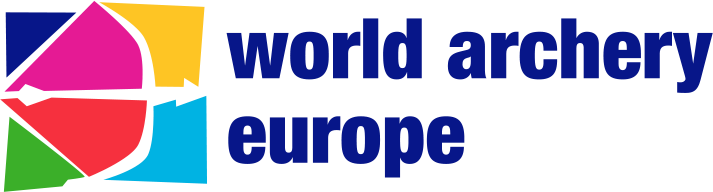 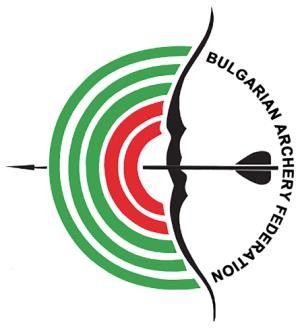 EUROPEAN YOUTH CUPINVITATION PACKAGEFirst Leg15-21 April 2024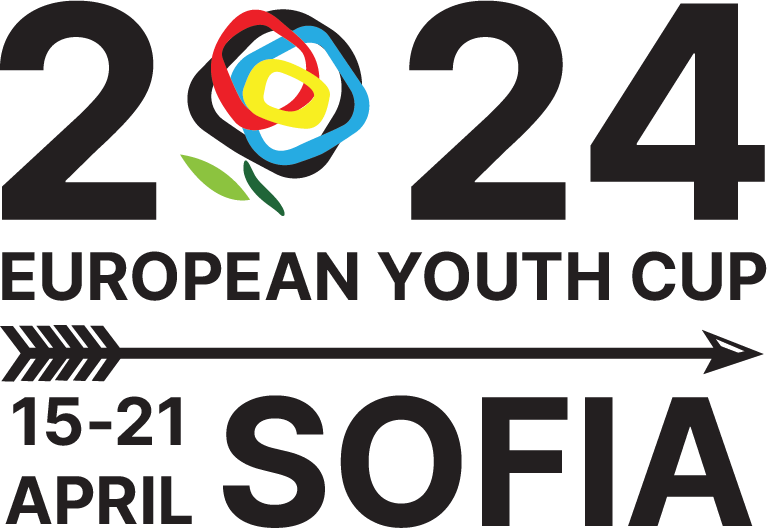 INVITATIONTo all WORLD ARCHERY and WORLD ARCHERY EUROPE Member AssociationsDear President, Dear Friends,On behalf of the Local Organizing Committee and Bulgarian Archery Federation we are pleased to invite you to the 2024 European Youth Cup 1st Leg which will be held in Sofia, Bulgaria, 15-21 April 2024.This event will be organized following the WA and WAE YOUTH CUP RULES for Under 21 Women, Under 21 Men, Under 18 Women and Under 18 Men classes, Recurve and Compound divisions in the Outdoor Target Archery discipline.THE PARTICIPATION IS OPEN TO ALL WORLD ARCHERY MEMBER ASSOCIATIONS.Please find enclosed the necessary documents concerning the registration, organization and participation in this event. To register participation, please complete all the necessary sections in WAREOS within the deadlines listed below:*After this deadline, the LOC is allowed to retain all amounts due by the Member Association.We are looking forward to welcoming you and we are sure you will enjoy your stay in Sofia.Website: https://www.archeryeurope.org/	Yours sincerely Atanas TemelkovWebsite: https://eyc2024.archery.bg/E-mail:	eyc@abv.bg	President of the Organizing Committee &Info:	+359 887 963009	President of Bulgarian Archery FederationPRELIMINARY PROGRAMMENote: This preliminary program is subject to changes according to the number of participants. All changes and necessary information will be published and distributed in good time.Website: https://www.archeryeurope.org/PRELIMINARY & FINAL REGISTRATIONNo entry forms will be available for registering for this event. The registration process should be done using the World Archery Online Registration System (WAREOS).The number of athletes that may be entered by a Member Association is limited to four (4) in each category.All World Archery MA’s are eligible to compete in European Youth Cup competitions, but only the results of the athletes from WORLD ARCHERY EUROPE MA’s will be taken in consideration for the Youth Cup Circuit.In order to use WAREOS, please login on https://extranet.worldarchery.sport/ with your Username and Password assigned by World Archery. For any questions regarding the WAREOS, please contact the World Archery office wareos@archery.sportPlease respect the stated deadlines!Member Associations should only use WAREOS to make any changes/amendments to their entries and will be able to do so at any time. Any changes made in WAREOS an email will instantly be automatically sent to the Organizing Committee and Member Association with the updated information.However, any changes that are made after the deadlines specified or if entries differ by more than 4 participants from the preliminary entries, the following penalty fees will automatically be applied:*If the difference between final and preliminary entries number is more than 4 athletes/officialsAny entries received less than 3 days before the team managers meeting will be refused if no preliminary entry and/or final entry are made prior.As a final note, only Member Associations in good standing will be eligible to compete. This means that World Archery fee must have been paid prior the participation.ACCOMMODATION & GENERAL INFORMATIONImportant Note:Non-official accommodation is not allowed. Any team or individual accommodated in non-official hotel will not be accredited and participation in the event will be refused.The official hotels are 4* stars category hotels - HOTEL ZOO and PARK HOTEL VITOSHA in Sofia. The room rate:are in Euro (€) per room, per nightinclude full board accommodation, taxes and VATincluding free internet in hotel lobby and roomsAdditional purchases in the hotel bar, café and mini bar is at own expense.**All prices are including city tax.*Lunch during the competition days will be served in the restaurant of the Hotel.To confirm the reservation, a 50% deposit of the total amount is required to be bank transferred to the OC before 12 February 2024 Reservations after this date will be considered only according to availability, the room rate can change and we cannot guarantee rooms in the official hotel.Final Hotel Reservations and remaining payment should be made before 25 March 2024Note: Please ensure that you complete all the necessary forms by the specified dates and make full payment for the accommodation at the time of booking. See detailed payment instructions below.HOTEL ZOO ****6 Simeonovsko shose blvd., 1700 Sofia, Bulgaria2.8 km from Venue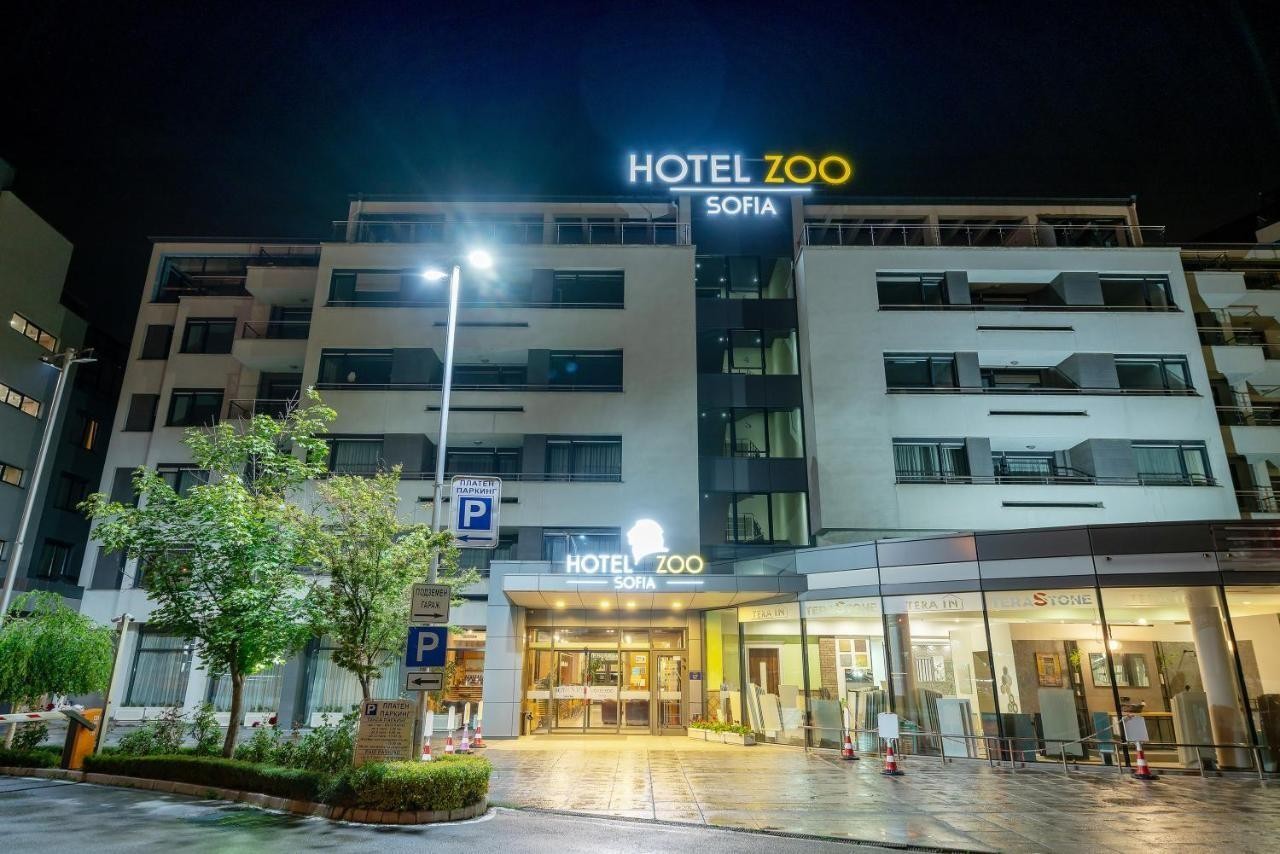 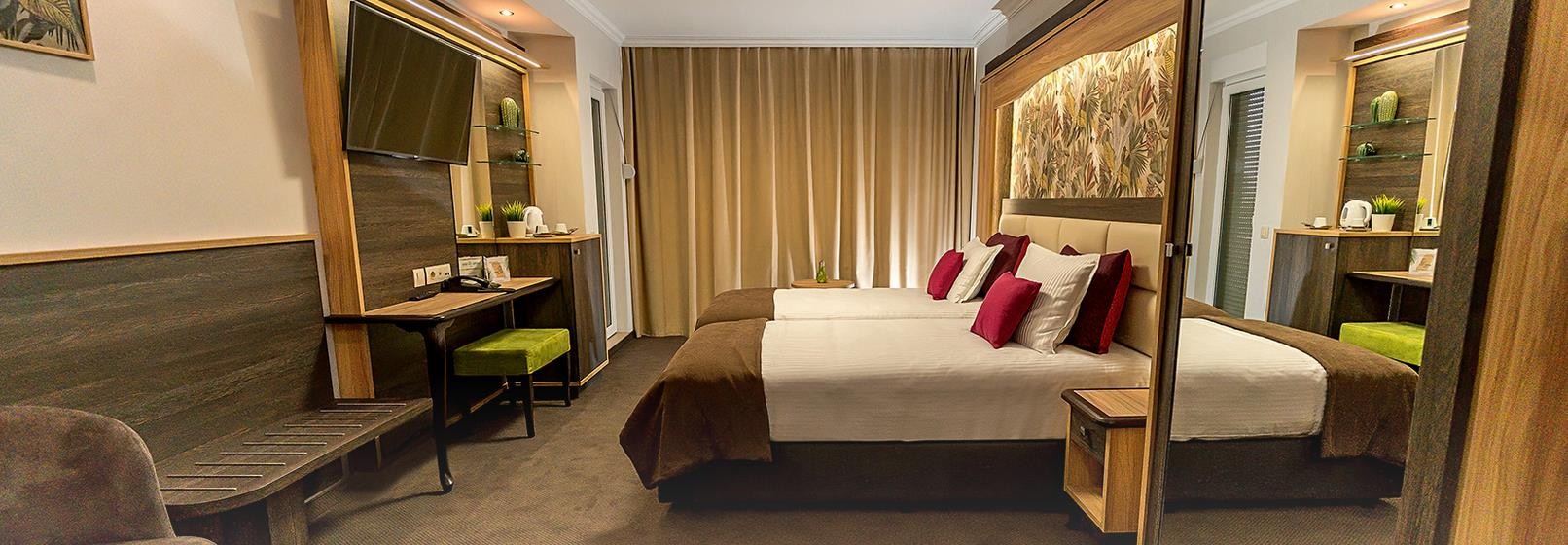 PARK HOTEL VITOSHA ****1 Rosario Street, Sofia 1700, Bulgaria1.4 km from Venue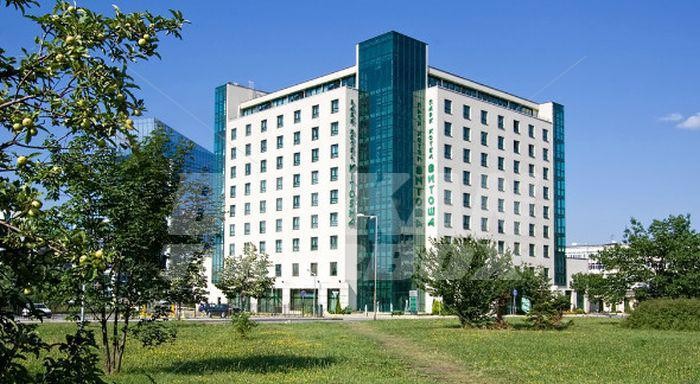 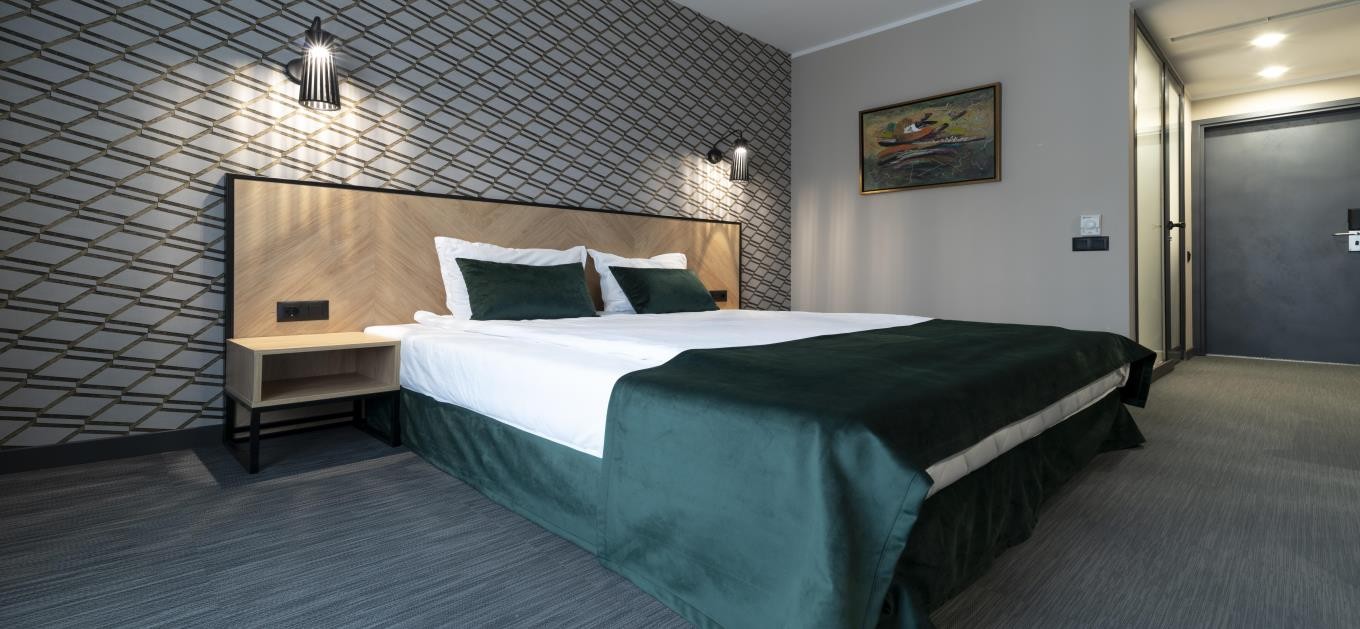 VENUENATIONAL SPORTS ACADEMY (NSA) “VASSIL LEVSKI”1 Akad. Stefan Mladenov, Sofia 1700, Bulgaria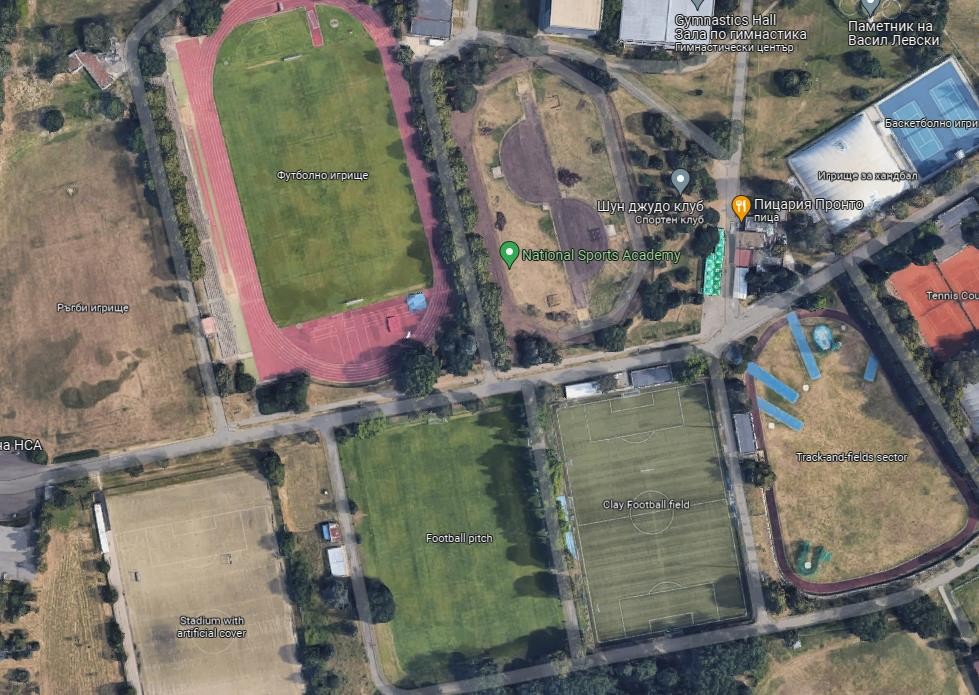 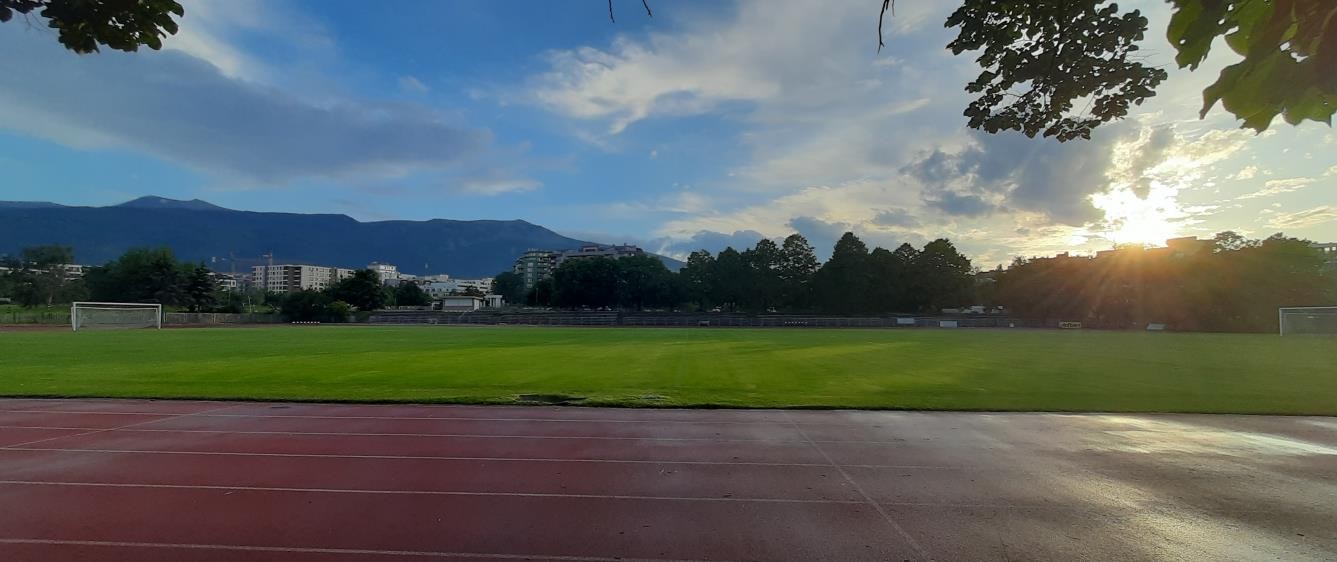 Important Note:Refer to the accommodation pages for detailed hotel information. Please complete all the necessary sections in WAREOS and make full payment for entries, transport, and accommodation by the specified deadlines.ADDITIONAL INFORMATIONEntry feesIndividual:	€85 per athleteOfficials:	FreeTeams:	FreeTransportation fees from/to the airportsThe OC will collect the teams from the Sofia Airport or Sofia Central Railway Station. You have to pay the transportation fee as follows:SOFIA airport to Official Hotels – (one way):	€25 /person SOFIA Central Bus/Railway Station to Official Hotels – (one way):	€25 /person Official Hotels to SOFIA airport – (one way):	€25 /person Official Hotels to SOFIA Central Bus/Railway Station – (one way):	€25 /personThe last date for the payment of the transportation fee is 25 March 2024Between airports and hotel, the organizer will use buses, small buses, vans and cars, what will depend of number of persons scheduled for transportation. Transportation from the airports will start two days before the official practice day and will end the day after the closing day.A daily shuttle service will be available for the tournament days from the Official Hotels to the competition venue and back - free of charge.Cancellations & ChangesFollowing conditions will apply:cancellation received before the preliminary entry: full refund of the paid deposit.cancellation received after the preliminary entry but before the final entry: 70% refund of the paid hotel deposit and full refund of the paid transportation and fees deposit.cancellation received after the final entry: no refunds.All rates for payments after deadlines are subject to additional charges without prior notice. All refunds, if any, will be processed after the event.OC has to be informed about changes in the travel programme 72 hours prior arrival. If your arrival is later then your original schedule, the room charges are starting from the original date indicated by the Member Association.Meals at the venueLunch will be served in the restaurant of the hotel.Drinking water will be available at lunch and at dinner and on the competition field free of charge.All other costs made in cafeteria at the archery venue or in the hotel /snacks, drinks, small meals/ are not included in the entry fee and must be paid on consumptions.Please inform us if you have special requirements for food and specify it.Accreditation and Team Managers MeetingAccreditation will take place upon arrival of teams on Sunday, 14 April 2024Accreditation office will be open from 09:00 till 21:00.Accreditation cards will be possible to issue from Monday, 15 April 2024 on the competition area only with the additional payment of €50 per person.For all Ceremonies WA dress code is obligatory.More details will be provided at the Team Manager’s Meeting.Team Managers Meeting will be held on Monday, 15 April 2024Training and Competition FieldFor European Youth Cup Training venues will be available starting from 13 April 2024VISAsAll participants who need an entry visa to Bulgaria, will be required to complete the Visa Support Form in WAREOS by no later than 10 March 2024.It is the applicants’ responsibility to supply the necessary information, ensuring all details are up to date, correct and submitted by the deadlines specified.In addition, all participants that require a VISA are kindly requested to supply a copy of their latest/valid passport. Copies of each applicant can be uploaded on WAREOS. All passport copies and personal details entered/uploaded to WAREOS will be held securely and in the strictest of confidence and not shared with other parties.Please note that the Organizing Committee can provide invitation for the period of the European Youth Cup in Sofia only.As long as the Organizing Committee gets no different information, the Invitation Letter will be sent by email. If an express service should be desired, this service will be charged to the MA and must be paid to the Organizing Committee upon arrival.Please note: the deadline for Visa Invitation Letter Form is 10 March 2024.Party *(depending on requirements due to health protection)On the final day - Saturday, 20 April 2024, after dinner in hotels, Party will be organized. One non-alcoholic drink and small snacks will be provided at the Party.Registration for the Party can be done via WAREOS or at accreditation desk.InternetWill be available at the official hotels for free.There will also be Wi-Fi available for access to results at the venue.WebsiteThe official website of the competition is https://www.archeryeurope.org/PAYMENT CONDITIONSAll fees should be paid in full before arrival!Payment of accommodation and local transportation: a minimum deposit of 50% of the total amount owed should be made when booking by 12 February 2024.The final outstanding balance shall be transferred before 25 March 2024.Accommodation cannot be guaranteed after this deadline. A balance invoice will be provided via WAREOS.NOTE:Please indicate in the reference/notes section the team or reservation name that corresponds to the payment.All payment shall be made in EURO only by BANK TRANSFER LATEST 25 March 2024! Bank transfer fees are responsible on the sender.Credit cards and Travel checks will not be accepted.PLEASE SEND THE COPY OF THE BANK TRANSFER TO THE ORGANIZER by email to: eyc@abv.bgBANK INFORMATION for ACCOMMODATION, TRANSPORTATION and ENTRY FEES:BANK: FIRST INVESTMENT BANK SWIFT CODE: FINVBGSFIBAN: BG13FINV91501203792590ADDRESS: 37, Dragan Tsankov Blvd., 1797 Sofia, Bulgaria NOTE: ALL PAYMENTS SHALL BE MADE IN EUROLOC CONTACTWebsite:	https://www.archeryeurope.org/Website:	https://eyc2024.archery.bgE-mail:	eyc@abv.bgName:	Atanas Temelkov Mobile phone: + 359 88 796 3009LOOKING FORWARD TO WELCOMING YOU IN SOFIA, BULGARIA!Registration opening deadline Preliminary Entries20 November 202312 February 2024Final Entries25 March 2024Preliminary Hotel Reservation12 February 202450% Hotel ReservationVisa Support12 February 202410 March 2024Transportation25 March 2024Final Hotel Reservation & Payment25 March 2024Final Payment25 March 2024Full refund cancellation deadline*12 February 2024Hotel Cancelation 100%12 February 2024Hotel Cancelation 70%25 March 2024Friday12 April 2024Arrival of DelegationsOpen National TournamentSaturday13 April 2024Arrival of Delegations Unofficial PracticeOpen National TournamentSunday14 April 2024Arrival of Delegations Unofficial PracticeOpen National Tournament Team RegistrationMonday15 April 2024OpeningOfficial practice and Equipment inspection Team Managers' MeetingTuesday16 April 2024Qualification round Under 18 Qualification round Under 21Wednesday17 April 2024Mixed TeamsThursday18 April 2024Individual Eliminations – up to SemifinalsFriday19 April 2024Team Eliminations and Finals Team & Mixed Team AwardingSaturday20 April 2024Individual FinalsAward Ceremony/Closing Ceremony PartySunday21 April 2024Departure of DelegationsStarting date of online-registration with WAREOS is:1 December 2023End of Preliminary registration:12 February 2024End of Final registration:25 March 2024Penalty fees to be paid to Organizing Committee:Cost (EURO):Penalty fee for late entries (after the final deadline)€45 per entryPenalty fee for not filling Preliminary entries€140 per entryPenalty fee for differences between preliminary and final entries *:€140 per entryHOTELCategorySingle roomPrice per room per night -full boardDouble roomPrice per room per night -full boardHOTEL ZOO SOFIA****€130€200PARK HOTEL VITOSHA****€140€220